РЕСПУБЛИКА КРЫМРАЗДОЛЬНЕНСКИЙ РАЙОНАДМИНИСТРАЦИЯ ЗИМИНСКОГО СЕЛЬСКОГО ПОСЕЛЕНИЯПОСТАНОВЛЕНИЕ № 53 от 06 апреля  2021г.			                                                                       с. Зимино					Об  изменении  адреса земельного участка  Рассмотрев заявление  гр.Адылова  Рустама Иномжоновича  «Об упорядочивании  адреса объекту недвижимости » , а также предоставленные документы , на основании Устава Зиминского сельского поселения , постановления Администрации сельского поселения № 228 от 20.11.2020 года «Об утверждении административного Регламента  по предоставлению муниципальной услуги   «Присвоение, изменение и аннулирование адресов объектам недвижимости на территории муниципального образования Зиминское сельское поселение  Раздольненского  района  Республики Крым», с  целью   упорядочения   адресного   хозяйства    , Администрация Зиминского сельского поселения     ПОСТАНОВЛЯЕТ:    1. В  целях   упорядочения   адресного хозяйства на территории Зиминского сельского поселения , изменить адрес земельному участку с видом  разрешения использования: для индивидуального жилищного строительства , категория земель: земли населенных пунктов общей площадью 2500 м².,  с кадастровым номером 90:10:060101:1890  с   адреса: Российская Федерация, Республика Крым, Раздольненский муниципальный  район,  с. Красноармейское,  ул.Мира.10,  на  адрес: Республика Крым, Раздольненский муниципальный  район, с. Красноармейское , ул.Мира, 10 а.2. Контроль за исполнением настоящего постановления оставляю за собой.3. Настоящее постановление вступает в силу со дня его подписания.Председатель Зиминского сельского совета-    глава АдминистрацииЗиминского сельского поселения:                                       С.В.Канцелярук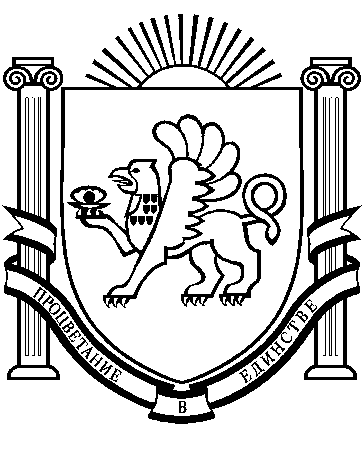 